бюджетное профессиональное образовательное учреждениеВологодской области «Вологодский колледж технологии и дизайна»УТВЕРЖДАЮДиректор БПОУ ВО «Вологодский колледж технологии и дизайна»Приказ № 596 от 31.08.2023 г.ДОПОЛНИТЕЛЬНАЯ ОБРАЗОВАТЕЛЬНАЯ ПРОГРАММАМАСТЕР-БРОВИСТВологда, 2023г.МЕТОДИЧЕСКИЕ МАТЕРИАЛЫМетодическая разработка занятияТема: «Строение бровей и ресниц. Основные методы коррекции бровей»   Цель: ознакомление с анатомией брови, с санитарными правилами и нормами, применяемыми при оказании услуг оформления и окрашивания бровей и ресниц. Материалы к занятию Говорят, что глаза человека – зеркало его души. Это не совсем так, потому что зеркало души - это брови. Именно они выражают ваши эмоции лучше всего (попробуйте сделать удивленное или рассерженное лицо без участия бровей!). Правильно оформленные брови могут сделать вас привлекательной, а некрасивые могут испортить даже самое приятное лицо. Многие женщины считают, что им не нужно ухаживать за своими бровями. Это огромное заблуждение! И вот почему. Правильно оформленные брови как бы уравновешивают лицо, привлекая внимание к его лучшим чертам и сглаживая несовершенства.  ЭЛЕМЕНТЫ БРОВИ. 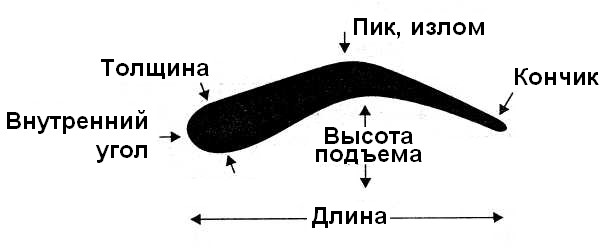 ПЯТЬ ОСНОВНЫХ ФОРМ БРОВЕЙ Существуют пять основных форм бровей и десятки их вариаций. Каждая из них может совершенно изменить выражение ваших глаз и то, как воспринимаются другие детали вашей внешности. ВНУТРЕННИЙ УГОЛ БРОВИ Существуют пять основных форм внутреннего угла брови, которые вы можете скомбинировать с любой понравившейся вам формой брови. Прежде чем начинать оформлять брови и, соответственно, выщипывать или удалять волосы воском, вы должны подумать о том, какая форма внутреннего угла бровей лучше всего будет работать на ваш имидж. Круглые брови. Круглые брови. 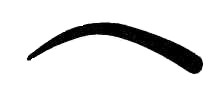 Эта форма смягчает выражение лица, создавая округлость и помогая скрыть резкие черты, например заостренный подбородок. Брови с изломом 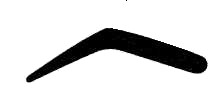 Высокий резкий излом привлекает внимание к верхней части лица, благодаря чему оно выглядит более молодым. Излом придает бровям решительность и хорошо сочетается с другими сильными чертами, например широкой нижней челюстью. Такие брови зрительно уменьшают ширину круглого или ромбовидного лица. Но постарайтесь не делать излом слишком высоким или острым - это выглядит ужасно фальшиво. Брови с мягким изломом. 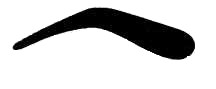 Похожи на только что описанные, но имеют более мягкий и тонкий излом, что делает лицо более женственным. Изогнутые брови. 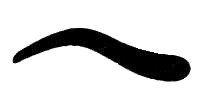 Эта очень неординарная и эффектная форма излучает чувство уверенности и профессионализма. Особенно хорошо она сочетается с квадратным или овальным лицом. Прямые брови. 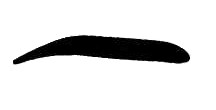 Идеально подходят женщинам с удлиненной формой лица. Благодаря горизонтальным линиям этих бровей, лицо выглядит более коротким и овальным. 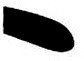 Овальная. Самая распространенная форма внутреннего угла. Имеет приятную округлость, которая смягчит резкие черты лица. 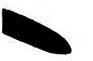 Обтекаемая. Эта разновидность овальной брови, несколько заостренная на конце, встречается несколько реже. Результат - сексапильный, кошачий эффект. 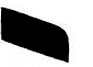 Прямая, нескругленная. Такой угол говорит о силе своего обладателя и особенно хорошо сочетается с очень густыми бровями, которые, кстати, являются полной противоположностью слишком запущенным бровям. Гладкие границы этого угла создают имидж очень твердого и уверенного в себе человека. 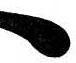 Каплевидная. Закругленный конец этого угла имеет очень женственную,  почти беззащитную, привлекательность, но, тем не менее, не выглядит легкомысленно. 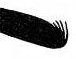 С «кустиком». Внутренний угол этой формы, зачесанный вверх и распушенный, придает бровям естественный, но, тем не менее, ухоженный вид. Чтобы создать такой угол, вам не нужно удалять ни единого волоска. Просто зачешите внутренние углы бровей вверх, когда будете оформлять и укладывать волоски остальной их части. 